Club Funding Guide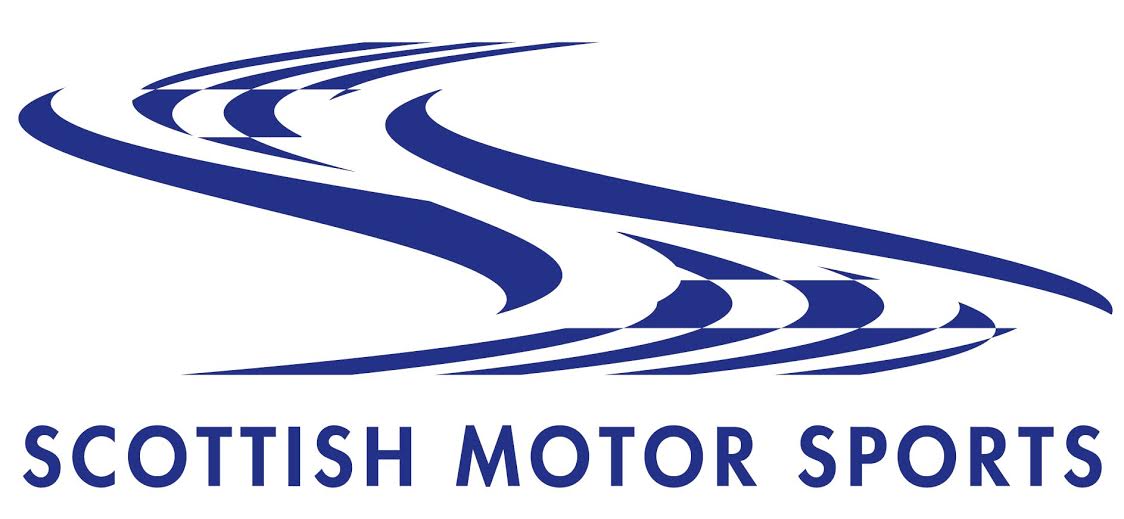 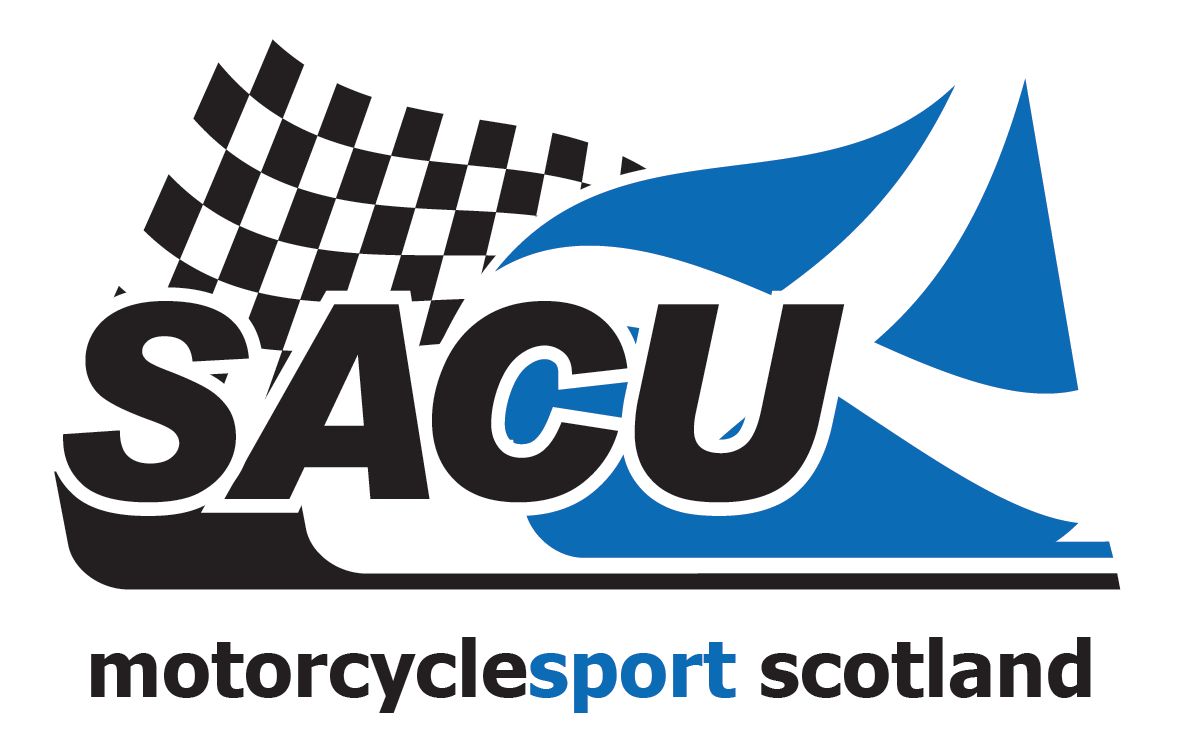 Funding Sources Table GuideGovernment Funding Sources Awards for All ScotlandThe programme gives grants of between £00 and £10,000 to projects that aim to help improve local communities by promoting education, the environment and health. They fund a wide range of activities and look to provide support to projects that meet their intended outcomes. Who can apply?Awards for All will only fund projects that meet one or more of the following outcomes:People have better chances in life – for example, by trying out new activities, volunteering, learning new skills or playing a more active role in their community.Communities are safer, stronger and more able to work together to tackle inequalities - for example, by enabling different communities or younger and older people to tackle common issues together.People have better and more sustainable services and environments – for example, by improving community spaces or increasing recycling.People and communities are healthier – for example, by enabling more people to take part in activities that improve their health and well-being, or encouraging healthy eatingPrioritiesYou can apply to Awards for All Scotland if you are a not for profit, voluntary or community group; social enterprise; community council; school; or statutory body. Funding may be awarded to a range of projects which involve bringing local people together, helping people learn, improving local spaces and getting people more active. You do not need to meet any priorities to be considered for a grant but your application will be stronger if you do.Priority will be given to applications which are:Awards for All will pay for some or all of the project costs for up to 12 months for both new and existing projects. This includes activities that form part of a larger project. Clubs can apply to Awards for All and another Lottery funding programme for the same project so long as they do not ask for the same activities to be funded in both applications. Awards for All will fund:New equipment or materials for hire or purchase – e.g. team clothing or kitUpdating equipment for health and safety reasonsPutting on a new event, activity or performance – e.g. venue hireAnnual events not previously funded by Awards for AllStart-up costs Publicity materials for use in your projectImprovements or additions to community buildings or play facilitiesFeasibility studies for community building projectsBuilding, refurbishment, landscaping or property projects (including playgrounds and temporary buildings) costing £75,000 or less (including VAT)Staff costs - sessional workers (those who work only as and when required)Volunteer expensesTrainingTransport costsAwards for All will not fund:Activities which are statutory obligations – e.g. linked to the Curriculum for Excellence in schools or take place during school hours (exceptions may be made for non-curricular projects that clearly meet one of the outcomes and deliver a clear benefit for communities most in need).  Anything started prior to agreement of funding or as a cost of putting together the applicationItems/activities that benefit people living outside of ScotlandTrips outside the UKLoans, interest payments, general appeals, endowments or activities to raise fundsProjects, activities or staff costs which do not represent good value for moneyRegistration or affiliation fees for existing clubsReligious or political activitiesUsed vehiclesVAT you can recoverFor further info visit: http://www.biglotteryfund.org.uk/global-content/programmes/scotland/awards-for-all-scotlandSports Facilities FundThis funding stream is for capital expenditure only. Sportscotland define capital expenditure as expenditure on the purchase, upgrade or construction of an asset. This includes any costs directly incurred in the process, such as: Architect, Quantity Surveyor and Engineers fees, as well as Solicitor’s fees in respect of planning, building warrant, asset purchases or leases. There are 2 funds available:Projects under £100k Projects costing between £100k and £500kFunding will be provided up to a maximum of 50% of the total project cost.The Sports Facilities Fund runs on a rolling programme with application deadlines of the 1st of each month.Who can apply?Voluntary sports clubs, community sports hubs, local authorities, social enterprises, leisure trusts, recognised Scottish governing bodies of sport, charitable trusts, youth and uniformed organisations, educational establishments and companies limited by guarantee. An organisation’s governing documents must clearly state that the facility’s primary purpose will be to allow participants to take part in recognised sport/s. PrioritiesThe Sport Facilities Fund prioritises applications from projects where the need and impact are greatest and where outcomes are clear. These facilities can be suitable for community recreation, club sport or high performance training or competition. 
Priority ExamplesFacilities which increase opportunities for or improve the quality of outdoor and adventure sport Sports halls, which can demonstrate good school/club and local authority links, club development and meet accessibility criteriaSports Halls which support the community sport hub philosophy (encompassing multi activity/club use and promoting integrated community planning)Permanent or portable floodlighting which extends opening hours at training pitches Upgrade/improvements/extensions to existing sports halls and the like to create community access and increase the range of available sporting activity National and/or regional standard training facilities identified by Scottish governing bodies of sport as part of their facility strategies and/or linked to success at the Commonwealth Games, Olympic Games and Paralympics or other events of national importance 
Sports Facilities will fund: The provision of new playing or training facilities The provision of new changing accommodation Extension or upgrading of existing playing or training facilities Extension or upgrading of existing changing accommodation Meeting rooms with a sport related use Floodlighting to training facilities (including natural grass training areas) Storage facilities for playing equipment The purchase of major items of non-personal equipment with an effective working life of not less than 7 years 
Sports Facilities will not fund:Projects with a value less than £10,000 including VAT (These projects are covered by the Awards for All programme) All repairs, renewals, replacement and maintenance Purchases of mini buses or vans Bars, dining rooms, dedicated social areas and associated spaces Bedroom/residential accommodation Personal equipment General sports equipment not having a life expectancy of more than 7 years Buildings with a life expectancy of less than 20 years Spectator accommodation Works undertaken solely to comply with the requirements of the duty to make adjustments under the Equality Act 2010 Administration areas and committee rooms which are not essential parts of sports facilities Feasibility studies and design competitions Speculative purchase of land and/or facilities for utilisation/development in the long-term Purchase of land and/or facilities as a means of saving on payment of rent Any projects which have been started prior to an application being made or a decision being taken by Sportscotland or our approval being given to proceed. Letting of a construction contract constitutes a project start. Engaging design consultants does not constitute a project start. Funding cannot be provided retrospectively
This is an intensive application process which could take up to 4 months. You will most likely still be required to fund at least 25% of the project unless in exceptional cases where the project is taking place in an area of recognised deprivation, in which case the applicant contribution may be reduced to 10%.For further information consult:http://www.sportscotland.org.uk/sportscotland/Documents/facilities/Funding/SFF_Guidelines_June2012.pdfDirect Club InvestmentDirect club investment is unique as it offers investment to support club development over a period of 2-4 years, giving the club time to embed significant developmental change. Direct club investment is a flexible programme that allows clubs to develop against their specific needs. The key criteria are that the investment must have an impact against one or both of the following outcomes: Growth in club membership (Indicators are active club members and qualified coaches) Growth in clubs which provide the correct environment to maximise athletes potential to achieve ‘world class’ performance levels (Indicators are time on task, expert coach contact time and ‘growth mind-set’ development) Contact SMS and/or your appropriate Sportscotland Regional Sporting Partnership Manager for more information and guidance on this. Each invested project will be monitored by Sportscotland and will be required to maintain monitoring information on an ongoing basis. The outcomes, outputs and indicators that the club will detail in the business case, along with regular updates on baseline info, will form the basis of the monitoring required. 
For further info: http://www.sportscotland.org.uk/clubs/direct_club_investment/Community Amateur Sports Club (CASC)CASC is not a source of funding but a scheme that recognises the important role of sports clubs in the community by differentiating them from businesses for rates and tax purposes, ensuring money is kept in sports clubs.Both property and non-property owning clubs can significantly benefit from the scheme. The key benefits of CASC registration include:80% mandatory business rate relief. Local authorities can offer up to 100% relief to clubs at their discretion.The ability to raise funds from individuals under Gift Aid. A registered CASC can reclaim up to £25 in tax for every £100 donated, though at the moment this does not apply to all types of donations.CASCs are exempt from Corporation Tax on profits derived from trading activities if their trading income is under £30,000 pa.Profits derived from property income are also exempt for CASCs if gross property income is under £20,000 pa, of particular relevance following the abolition of the nil rate band.CASCs whose income does not exceed these thresholds will no longer be required to complete an annual Corporation Tax return.Relief on business rates alone are estimated by the Chancellor of the Exchequer to be worth £2,000 per year. Whilst this only benefits facility owning clubs, non-facility owning clubs can still significantly benefit from Gift Aid and exemption from Corporation Tax.Who can apply?Sports recognised by the sports councilClubs who do not discriminate in any way in their membership policies and who are wholly open to all sections of the communityClubs with a core purpose in the promotion of amateur sports participationClubs which are non-profit making, and re-invest any profits in the sports clubClubs which stipulate that in the event of being wound up, any remaining assets be distributed to either the sports governing body for use in community sport, another CASC or charity.Application forms for the CASC scheme are available at www.cascinfo.co.uk Once completed, these forms should be submitted to the HMRC.Entering the CASC scheme is a decision that should not be taken lightly. For some clubs, joining the scheme may not be the best option. HM Revenue & Customs provide a charities helpline on 08453 020203, providing clubs with an opportunity to discuss the guidance relating to CASC registration and their individual applications.EventScotlandEventScotland runs a National and International events programme. The International Programme supports major world class events that raise Scotland’s profile around the world. The National Events Programme is designed to support Scotland’s sporting and cultural events industry, out with the cities of Edinburgh and Glasgow, in showcasing Scotland’s assets.  The programme helps those events to generate increased national and sometimes international profile, and attract increased visitors and tourists from Scotland and beyond. You can apply for between £4000 and £25,000 but the funding cannot equate to more than 25% of the total event cost (i.e the total cost of the event must be at least £16,000).Who can apply?The National Events Programme supports events which:Generate economic benefits for specific regions of Scotland Attract visitors to specific regions of Scotland from other parts of the country and beyondEnhance the profile and appeal of the host region Inspire and involve local communities Priorities – Assessment CriteriaWhen assessing events through the National Events Programme, industry experts at EventScotland look at the ways in which the event will create a positive impact for a specific region of Scotland and Scotland as a whole. Listed below are the 7 impact areas. The first 3 are prioritised in determining which events to support and at what level.TourismImage and IdentityMediaEnvironmentBusinessParticipation and DevelopmentSocial and Cultural BenefitsHave a total event cost of at least £16,000In addition, the viability of the event and the management experience of the event owners are also assessed to ensure the growth and development of the event is practical and sustainable. They will also look for event organisers to; have proven management skills to undertake the project, have secured a sufficient amount of commercial sponsorship, have the support of their local authority and have a viable business plan.The National Events Programme is a development programme and therefore does not provide long-term or core funding (Max 3 years). It is designed to support additional elements or new activity specifically intended to grow events. For further info go to: http://www.eventscotland.org/funding-and-resources/national-events-programme/Winning StudentsWinning Students is Scotland's sports scholarship programme supporting students competing in high performance sport. Scholarships are available to full-time and part-time students at various Scottish colleges or universities. It is open to both able-bodied and disability athletes.The scholarships are awarded annually and can value up to £6000 per annum, providing tailored support and academic flexibility. Scholarship funding can be spent on a number of support services from student accommodation to competition fees and sports equipment.Who can apply?The selection criteria include:You must have a British passport and be able to represent either Great Britain or ScotlandYou must be studying or set to study at a college or university in the Winning Students networkYou should be aged 16 to 28 for able-bodied athletes or aged 16 to 35 for disability athletes though scholarship upper age limits are flexibleYou should F infoIndependent FundsBill McLaren FoundationThe Foundation was set up 6 years ago with Bill’s blessing and the support of his family. Primarily created to promote and develop Rugby Union and its values, the Foundation also aims to provide opportunities for young people in other sports.Who can apply?The foundation is open to voluntary/community groups, sports clubs, schools and individuals. PrioritiesProjects should meet one or more of the following objectives:Support and encourage sporting opportunities of all young people within Scotland and elsewhere Advance education in sport of all kinds for the benefit of the public For further info: www.billmclarenfoundation.co.uk The Dickie Bird FoundationMany children through no fault of their own, are disadvantaged and underprivileged due to the financial situation of their family, guardians or carers. As a result, they are often unable to participate or continue in the sport of their choice.Who can apply?The Foundation offers one-off small grants to children under 16 who are participating in any sport of their choice. The grants are to help with:Clothing that is necessary to take part in sportSporting equipment for them to take part or continue in their chosen sportSmall contributions towards travel expenses within the UKFor further info:  http://www.thedickiebirdfoundation.co.uk/The Weir Charitable TrustThe Weir Charitable Trust aims to support Scottish-based community groups and small charities to provide services across Scotland which help the Scottish community. Who can apply?Applicants must be a community group or small charity, applying from a Scottish address, providing services to improve the quality of life for people and communities in Scotland.  It must have an income of less than £100,000 a year and must be seeking an award of less than £25,000. Additionally, it must fit within a Qualifying Category. The Trust will fund:Sport – Encouraging and increasing public participation in sportRecreational Facilities – Provision or organisation of recreational facilities which aim to improve the conditions of life for those who use them (priority given to facilities intended for those who are disadvantaged through age, ill health, disability, financial hardship etc.)Health – Promotion of advancement of healthCulture – Supporting the heritage of Scotland through projects that encourage participation in a preservation of Scottish cultureThe Trust will not fund:IndividualsCommercial activityResearchEducational establishmentsPublic sector bodiesPilot projectsNor can it provide sponsorshipThe average award granted to date is £3,500 but, in exceptional circumstances, the Trust will consider applications for funds up to £25,000. infowww.weircharitabletrust.com  MSA / Safety FundsMSA Club Development FundThe MSA Club Development Fund assists clubs with the purchase of safety related equipment (radios, fire extinguishers etc.), venue improvement projects and has recently been expanded to provide support and funding for clubs to run promotional events and activity to boost their memberships. It may be worth making a resume of your clubs needs and requirements before contacting the MSA for guidance on how to apply.
MSA Rescue Development FundRun as part of the Club Development Fund, the Rescue Development Fund enables enhanced funding for the replacement and renewal of rescue and recovery equipment to MSA specifications, and even to assist the purchase of new or replacement rescue units.Motorsport Safety FundThe MSA works closely with the Motorsport Safety Fund, a UK registered charity, in the development of a range of booklets, DVDs and other training resources, including First Aid, Rescue, Recovery and Safety guidelines, a number of which have been adopted by the FIA Institute for Motor Sport Safety and translated into other languages across the world.British Motor Sports Training TrustThe Trust was formed as a charity in May 1977 with the aim of providing education and training to motor sports officials to improve their rescue, fire-fighting, track safety and rescue techniques. The Trust also concerns itself with the advancement of medical science with particular emphasis on casualty treatment and rehabilitation of accident victims in motor racing. Another important aspect of its work is to investigate methods of fire-fighting and of reducing the incidence and gravity of accidents generally.Since its inception the Trust has funded hundreds of safety seminars and training days for all types and grades of official including stewards, clerks of course, fire marshals and race and rally rescue crews. Support has also been provided for various courses held for doctors operating within motor sports. This Trust can support marshal training by up to 95%. MSA Funding applications should be sent to Alan Dean Lewis (01753 765000 / adean-lewis@msauk.org)  For general enquiries on MSA funds contact Suze Endean (gomotorsport@suzeendean.co.uk)Local AuthoritiesThere are 32 local authorities in Scotland. The vast majority have grants available for sports clubs and/or individuals and details for these are listed below.  If your local authority is not included in the following pages, it may still be worth contacting them if you have a specific developmental need.Aberdeen City CouncilAberdeen City Council offer Sports Grants for the following; Coach and Volunteer Workforce Development Grant; Club Development Grant; Talented Athletes Grant; and Significant Sporting Events Grants.For more info go to:http://www.aberdeencity.gov.uk/community_life_leisure/arts/culture/sportsgrants.aspGrants are also available to clubs and club members affiliated with the Aberdeen Sports Council: http://www.aberdeensportscouncil.com/ABOUT.HTMAberdeenshire CouncilGrants available to clubs and club members affiliated with the Aberdeenshire Sports Council: http://www.aberdeenshire.gov.uk/recreation/sports_council/membership/grants.aspAngus CouncilAngus Council offers grant support to athletes performing at National level through their National Athlete Support Angus (NASA) scheme: http://archive.angus.gov.uk/services/view_service_detail.cfm?serviceid=1230 Argyll & Bute Grants available to clubs and club members affiliated with the South Kintyre Sports Council: http://www.southkintyresportscouncil.com/ Borders CouncilGrants of up to £5000 are available but clubs must be affiliated to their local sports council: http://www.scotborders.gov.uk/info/343/community_grants/899/local_sports_funding Grants are also available for clubs affiliated to their local sports council.Sports Councils:Club Sport Berwickshire:		http://www.sportborders.org.uk/berwickshire-sports-council.html Club Sport Ettrick & Lauderdale:		http://www.sportborders.org.uk/el-sports-members.html Club Sport Roxburgh: 			http://www.sportborders.org.uk/roxburgh-sports-council.html Club Sport Tweeddale:			 http://www.sportborders.org.uk/tweeddale-sports-council.html Clackmannanshire CouncilGrants are available to clubs and club members affiliated to the Clackmannanshire Sports Council: http://www.clacksweb.org.uk/council/forms/sport/clackmannanshiresportscouncilgrantaidscheme/Dumfries and Galloway CouncilVarious funds are available but clubs must be members of one of the areas Local Sports Councils (Nithsdale, Stewartry & Wigtownshire).  Funding applications in the Annandale & Eskdale Area are considered by the area committee. http://www.dumgal.gov.uk/index.aspx?articleid=1240 Grants are also available for clubs affiliated to their local sports council.Sports Councils:Nithsdale Sports Council: 		Tina Lockhart (tina.lockhart@dumgal.gov.uk) Stewartry Sports Council:		http://www.stewartrysportscouncil.co.uk/  Wigtownshire Sports Council:		Jane McDowell (sportscouncil@btinternet.com)  Dundee City CouncilGrant funding available to local voluntary organisations who responds to the needs of the local community and whose aims are consistent with the councils ‘Equality Opportunities Policy.’ http://www.dundeecity.gov.uk/grantsGrants are also available for clubs and club members affiliated to Sport Dundee: http://www.sportdundee.com/grant-aidEast Ayrshire CouncilGrants are available for clubs and club members affiliated to the Ayrshire Sports Council: http://www.eastayrshire.gov.uk/CommunityLifeAndLeisure/LeisureClubsGroupsAndSocieties/SportsClubs/SportsCouncilGrantAid.aspxEast Dunbartonshire CouncilAny group that has a constitution, a bank account, is not for profit and aims to bring benefits to the residents of East Dunbartonshire can apply to the grants scheme.http://www.eastdunbarton.gov.uk/content/council_and_government/council_and_government_grants/community_and_voluntary_grants/community_grants_scheme.aspxGrants are available for clubs and club members affiliated to East Dunbartonshire Sports Council: http://www.edlc.co.uk/sport/sports_council.aspxEast Lothian Council Small grants are available for clubs and individuals through Active East Lothian, where applicants should be a member: http://www.activeeastlothian.co.uk/login.phpGrants are available for clubs and club members affiliated to East Lothian Sports Council: Helen Bruce   hbruce@eastlothian.gov.ukEast Renfrewshire CouncilSmall sports grants are available for talented performers and funds are also available for training of coaches and officials. Consideration will be given to applications from teams within the area who have qualified through their governing bodies championships to represent their country at prestigious events out with Scotland: http://www.eastrenfrewshire.gov.uk/index.aspx?articleid=2233Edinburgh City CouncilGrants available for clubs and club members affiliated to Club Sport Edinburgh:http://www.leaguelineup.com/welcome.asp?url=clubsportedinburgh&sid=914069504Falkirk Council Grants are available for clubs and club members affiliated to the Falkirk Sports Council: Vikki-Ann Callahan vikki@falkirkgym.com   Fife CouncilFife Council’s Community Sports Grants of up to £250 are available to assist individuals and clubs. Grants are available in four categories:Individual Sports GrantsCoaches and Sports Officials Training GrantSports Club Development GrantSports Club Start Up Granthttps://www.fifedirect.org.uk/topics/index.cfm?fuseaction=service.display&OBJECTID=8A852D0A-66D2-4AD3-83C1-38DAF4DAED2BThere is also a community Events Grant scheme available which can provide Events held in the Fife area with up £1000 funding:http://www.fifedirect.org.uk/topics/index.cfm?fuseaction=page.display&p2sid=038150B5-65BF-00F7-DC8034DCC4A43873&themeid=93AAA506-B410-4F3A-904E-01134538270 Grants are also available for clubs affiliated to their local sports council.Sports Councils:Fife Sports Council: 				http://eastfifesportscouncil.org.uk/funding/Dunfermline and West Fife Sports Council:	http://www.westfifesport.co.uk/clubs.htmKirkcaldy and central Fife Sports Council:	http://www.kcfsportscouncil.co.uk/ Glasgow City CouncilGrants are available for clubs and club members affiliated to the Sports Council for Glasgow:http://www.scglasgow.org.uk/Grants/index_E.htmlHighland CouncilGrants are available for clubs and club members affiliated to one of the Highland area Sports Councils:Sports councilsBadenoch & Strathspey: 	http://www.bandssc.co.uk/ 
Caithness: 			http://www.sportscaithness.org.uk/
Inverness Area: 		http://www.sportinverness.co.uk/Lochaber: 			http://www.lochabersportsassociation.org/category/news/  
Nairn: 				http://www.sportnairn.com/index.asp
Ross & Cromarty: 		http://www.ross-sport.org/Inverclyde CouncilGrants are available for clubs and club members affiliated to Inverclyde Sports Council:http://www.inverclyde.gov.uk/education-and-learning/active-schools-and-sport-development/sports-development/sports-council?pg=1Midlothian CouncilVarious sports grants available for individuals and clubs:http://www.midlothian.gov.uk/info/521/sport_and_leisure/190/sports_development/13Moray CouncilGrants available for clubs and club members affiliated to Sport Moray: http://www.sportmoray.co.uk/Index.htmlNorth Lanarkshire CouncilThe Community Grants Scheme exists to promote projects or activities which bring community benefit:http://www.northlanarkshire.gov.uk/index.aspx?articleid=7566Grants available for clubs and club members affiliated to Club Sport North Lanarkshire: http://www.clubsportnl.org.uk/p/12/what-are-the-benefitsPerth and Kinross CouncilGrants available for clubs and club members affiliated to Perth and Kinross Sports Council: http://www.perthandkinrosssportscouncil.co.uk/aboutus.phpShetland CouncilThe ‘Development Grant’ is a grant aid scheme designed to support voluntary organisations to develop and deliver projects that meet community needs and make a lasting difference within the community: http://www.shetland.gov.uk/grants/about_grant_aid.asp South Ayrshire CouncilGrants available to clubs and club members affiliated to South Ayrshire Sports Council:http://www.sayrsportsc.co.uk/grants.htmSouth Lanarkshire CouncilGrants are available for clubs and club members affiliated to one of the South Lanarkshire area Sports Councils:Sports Councils:Cambuslang & Rutherglen:      David Morgan (d-morgan25@sky.com) Clydesdale Sports:                     http://www.sportclydesdale.net/default.aspx Hamilton District:                       http://www.hamiltonsportscouncil.com/ East Kilbride:                               Susan Provan  (susan_provan@hotmail.com)   Stirling CouncilGrants available to clubs and club members affiliated to ClubSport Stirling:http://www.clubsportstirling.org.uk/affiliation.htmlWest Dunbartonshire CouncilGrants available to clubs and club members affiliated to West Dunbartonshire Sports Councilhttp://www.wdsc.co.uk/grants.htmlWest Lothian CouncilThe council has various community Grants available: http://www.westlothian.gov.uk/article/1980/Community-GrantsFor info on Sports Grants, contact:sportandrecreation@westlothian.gov.uk Grants available to clubs and club members affiliated to West Lothian Sports Council:http://www.westlothiansportscouncil.org.uk/home Western Isles Council (Comhairle nan Eilean Siar's)Grants are available to voluntary organisations. See the Funding page for details:http://www.cne-siar.gov.uk/grants/index.asp?servicename=Grants%20-%20sports&snlid=3147 Grants available to clubs and club members affiliated to one of the area Sports Councils.Sports Councils:Lewis and Harris:  	http://www.cne-siar.gov.uk/lhsc/grants.htm Uist and Barra:      	Christine MacQuarrie  (c.macquarrie@cne-siar.gov.uk)Alternative Funding and Useful LinksScottish Association of Local Sports Councils (SALSC)The Scottish Assocation of Local Sports Councils is a 'not-for-profit' Company Limited by Guarantee supporting member Local Sports Councils to deliver quality local sport and physical activity opportunities to their local communities.With a membership of almost 40 Local Sports Councils from across Scotland, SALSC members represent approximately 3,000 sports clubs.SALSC works in partnership with key organisations such as Sportscotland, Scottish Government, Sports Governing Bodies, voluntary sector organisations, youth and volunteering organisations to develop and resource the needs of their members.To find out how SALSC can help your club, visit their website for more details: http://www.salsc.org.uk/htdocs/LANTRALANTRA offer training in a wealth of subject areas including Off-Road Driving, Health and Safety, Forestry and Arboriculture and Environmental Conservation. They have developed a wide variety of training, from short courses to full qualifications to meet the needs of employers and learners.For more information on courses available, visit: http://www.lantra.co.uk/ For information on assistance regarding funding LANTRA qualifications, contact: SACU Office – 01506 858354; office@sacu.co.uk Windfarm and Landfill FundingCommunity Windfarms and have a local fund available as community payback. Each one is different with a specific beneficiary area. In some cases, South Lanarkshire being one, there is a combination of windfarm sites into one larger fund that is distributed via the Local Authority. For more information regarding Windfarm Funding, contact your Local Authority in the first instance. Landfill sites also have a similar fund available. Similarly to Windfarm Funding, each site varies with regards to how funds can be achieved. Viridor, for example, is a programme is now administered nationally. For more information, visit: https://www.viridor.co.uk/sustainability/charitable-giving/community-funding-and-sponsorship/ Tesco ‘Bags of Help’Bags of Help is an exciting local grant scheme where the money raised from the government's 5p bag charge is being used to fund a large number of local projects to create or improve outdoor spaces in communities right across England, Scotland and Wales. These range from new parks and sports facilities, to school playgrounds and community gardens.Anyone can nominate a project at any time - whether its Tesco customers or the community groups themselves. Tesco then work with their partner organisation, Groundwork, to whittle nominations down to three local projects each month in every Tesco region. Shoppers then vote in store for their favourite project (each time you shop – you will be offered a token with every transaction). Each month, all three projects will receive funding in each of approximately 200 Tesco regions. The amount of funding available for individual local projects will range from £1,000 to £5,000. To find out more, visit: www.groundwork.org.uk/tescobagsofhelpAwards For allSportsMatchSports facilities FundDirect Club InvestmentDELETEDELETEDELETEDELETEDELETEDELETEDELETEDELETEDELETEDELETEDELETEDELETEDELETEDELETEDELETEDELETEDELETEDELETECASCEvent ScotlandWinning StudentsBill Mclaren FoundationThe Dickie Bird FoundationThe Weir Charitable TrustMSA Club DevelopmentMSA Rescue development FundMotorsport safety FundPROVIDES RESOURCES FOR TRAINING PROVIDES RESOURCES FOR TRAINING PROVIDES RESOURCES FOR TRAINING PROVIDES RESOURCES FOR TRAINING PROVIDES RESOURCES FOR TRAINING PROVIDES RESOURCES FOR TRAINING PROVIDES RESOURCES FOR TRAINING PROVIDES RESOURCES FOR TRAINING PROVIDES RESOURCES FOR TRAINING PROVIDES RESOURCES FOR TRAINING PROVIDES RESOURCES FOR TRAINING PROVIDES RESOURCES FOR TRAINING PROVIDES RESOURCES FOR TRAINING PROVIDES RESOURCES FOR TRAINING PROVIDES RESOURCES FOR TRAINING PROVIDES RESOURCES FOR TRAINING British Motorsport Training trustLocal AuthoritiesVARIOUS FUNDS AVAILABLE FOR CLUBS AND INDIVIDUALSVARIOUS FUNDS AVAILABLE FOR CLUBS AND INDIVIDUALSVARIOUS FUNDS AVAILABLE FOR CLUBS AND INDIVIDUALSVARIOUS FUNDS AVAILABLE FOR CLUBS AND INDIVIDUALSVARIOUS FUNDS AVAILABLE FOR CLUBS AND INDIVIDUALSVARIOUS FUNDS AVAILABLE FOR CLUBS AND INDIVIDUALSVARIOUS FUNDS AVAILABLE FOR CLUBS AND INDIVIDUALSVARIOUS FUNDS AVAILABLE FOR CLUBS AND INDIVIDUALSVARIOUS FUNDS AVAILABLE FOR CLUBS AND INDIVIDUALSVARIOUS FUNDS AVAILABLE FOR CLUBS AND INDIVIDUALSVARIOUS FUNDS AVAILABLE FOR CLUBS AND INDIVIDUALSVARIOUS FUNDS AVAILABLE FOR CLUBS AND INDIVIDUALSVARIOUS FUNDS AVAILABLE FOR CLUBS AND INDIVIDUALSVARIOUS FUNDS AVAILABLE FOR CLUBS AND INDIVIDUALSVARIOUS FUNDS AVAILABLE FOR CLUBS AND INDIVIDUALSVARIOUS FUNDS AVAILABLE FOR CLUBS AND INDIVIDUALSNew Buildings/ facilitiesUpgrades  to facilitiesRepairs to facilitiesProjects/initiativesEquipmentSafety EquipmentVolunteer TrainingCoachingEvent FundingVenue HireMatching SponsorshipTransport costsClub DevelopmentVAT That Can’t be recoveredSessional workersIndividualsBusiness rates / Tax Relief